CATEQUESIS 1° ABA TM y TT – E8(Mi cuidado y el cuidado de los otros en contexto de aislamiento)“NADIE SE SALVA SOLO”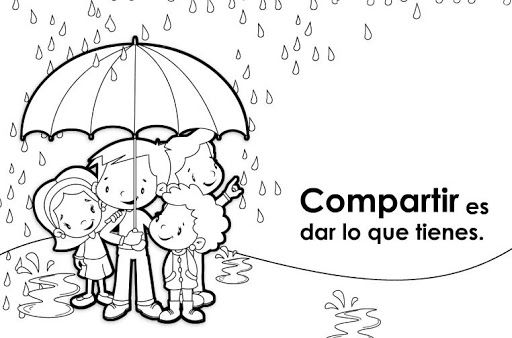 ENSEÑAMOS Y APRENDEMOS CON NUESTRO CUERPO ENTEROCON LOS SENTIMIENTOS, LAS EMOCIONES, LOS MIEDOS, LAS ALEGREÍAS, LOS ENOJOS.CUANDO DESCUBRIMOS QUE DIOS NOS AMA Y NOS CUIDA, LA ESPERANZA NOS LLEVA A PODER ESPERAR QUE TODO PASARÁ.LE DIGO A MIS MIEDO... DIOS ESTÁ CONMIGO, ME CUIDA Y ME PROTEGE.(Vemos el video)https://youtu.be/gtyhiTGvAD4Caminito para la amabilidad y respeto en este tiempo en mi familia en casaEste caminito hay que iniciarlo todas las mañanas, con una oración al salir de la cama;“AQUÍ VAMOS JUNTOS JESUS, POR UN POCO MÁS DE AMABILIDAD EN ESTE DIA”Este caminito tiene cuatro estaciones: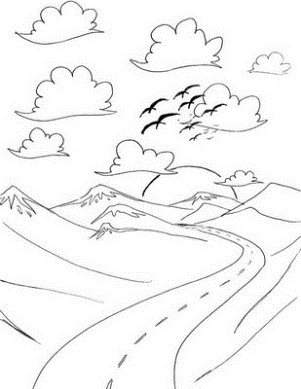 Comienza a escuchar a los demás pero de verdad, con grandes orejas y boca cerrada.Para el que se levantó enojado en casa, escúchalo: grandes orejas y boca cerrada. Con voz amigable decile”¿Día difícil?” y todo se calmará(Recordá que Jesús está con vos)3. Hoy presta atención a alguien que no le has hablado en la semana; los abuelos, los tíos, algún amiguito o compañero de la escuela. Incluye, tené en cuenta a los que nadie les habla. Al hacer esto, le habrás mostrado valor: es TRISTE pasar los días, sin que te recuerden, que no te hablen y sin amor.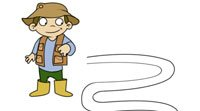 4. Comprende, esta mañana, que cuando hay falta de amabilidad, no es por ti. Cuando te provoquen, respira profundamente y aléjate. Jesús está contigo.Se aprende a ser AMABLE, es decir a dejarse amar, como vos dejas que Jesús te ame."Cuando las personas presencian actos amables, se inspiran para repetirlos.”ACTIVIDAD:En el cuaderno pegar o dibujar la imagen del niño compartiendo su paraguas.Dibujar mi camino, como más me guste con dibujos relacionados al video, a las estaciones de la amabilidad.Luego enviar por mail; una imagen de la tarea antes del 15/7 a la seño Alina.También recibo saludos, besos y abrazos por video.